Конец формы ГИА9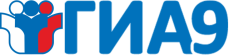 ГИА11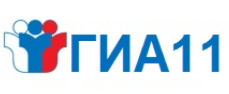 Федеральная  «Горячая линия»с 9:00 до 18:00 кроме выходных и праздничных дней. 
Телефон доверия ЕГЭ: +7 (495) 104-68-38 "Горячая линия" в ПриморьеВ Приморье открыта «горячая линия» по вопросам организации и проведения в 2019–2020 учебном году итогового сочинения (изложения), а также государственной итоговой аттестации выпускников 9, 11 (12) классов.Обращения по ГИА-9 (ОГЭ, ГВЭ) принимаются по телефону: (423) 240-21-38 Обращения по ГИА-11(итоговое сочинение (изложение), ЕГЭ, ГВЭ) принимаются по телефонам: +7(953) 224-72-30, (423) 240-62-99 с 9:00 до 18:00, кроме выходных и праздничных дней.Электронная почта: egeprim@mail.ru Федеральная служба по надзору в сфере образования и науки Телефон для справок: +7 (495) 984-89-19 Результаты экзамена можно посмотреть на Официальном информационном портале ЕДИНОГО ГОСУДАРСТВЕННОГО ЭКЗАМЕНА (Первые результаты будут выложены на сайт после 15 июня)Управление образования администрации городского округа ЗАТО город ФокиноОбращения принимаются по телефону: 28-9-11  кроме выходных и праздничных дней с 9.00 до 17.00